FENOMENA FANATISME BIGREDS DALAM MENDUKUNG LIVERPOOL DI KOTA BANDUNGOleh :MOCHAMAD RIZKY AZHAR MNRP. 132050136SKRIPSIUntuk Memeperoleh Gelar Sarjana Pada Program Studi Ilmu Komunikasi Fakultas Ilmu Sosial dan Ilmu Politik Universitas Pasundan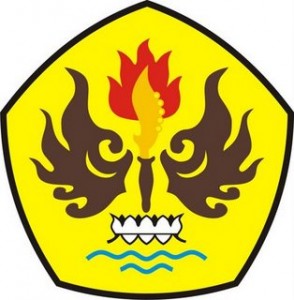 FAKULTAS ILMU SOSIAL DAN ILMU POLITIKUNIVERSITAS PASUNDAN	BANDUNG	2017